Osiowy wentylator dachowy DZD 35/42 AOpakowanie jednostkowe: 1 sztukaAsortyment: 
Numer artykułu: 0087.0441Producent: MAICO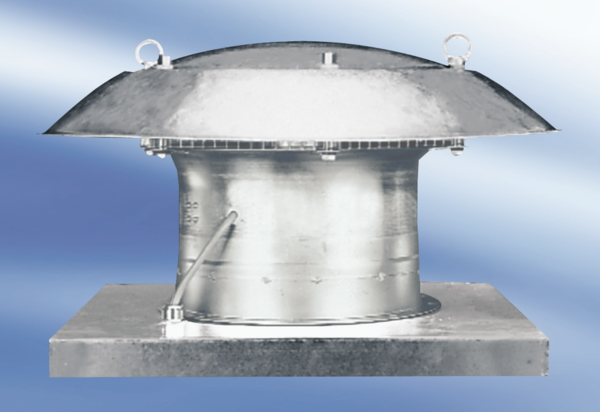 